Клише для написания итогового сочиненияСочинениеШаблон итогового сочинения и речевые клише.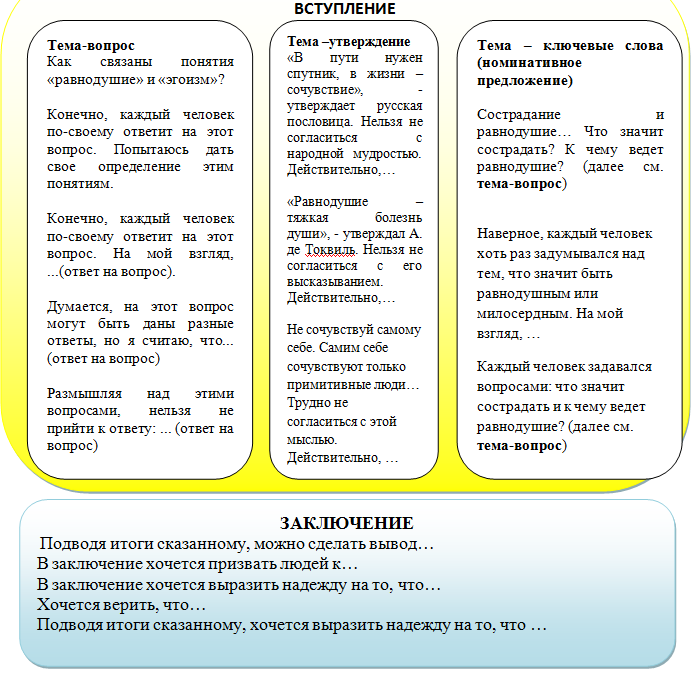 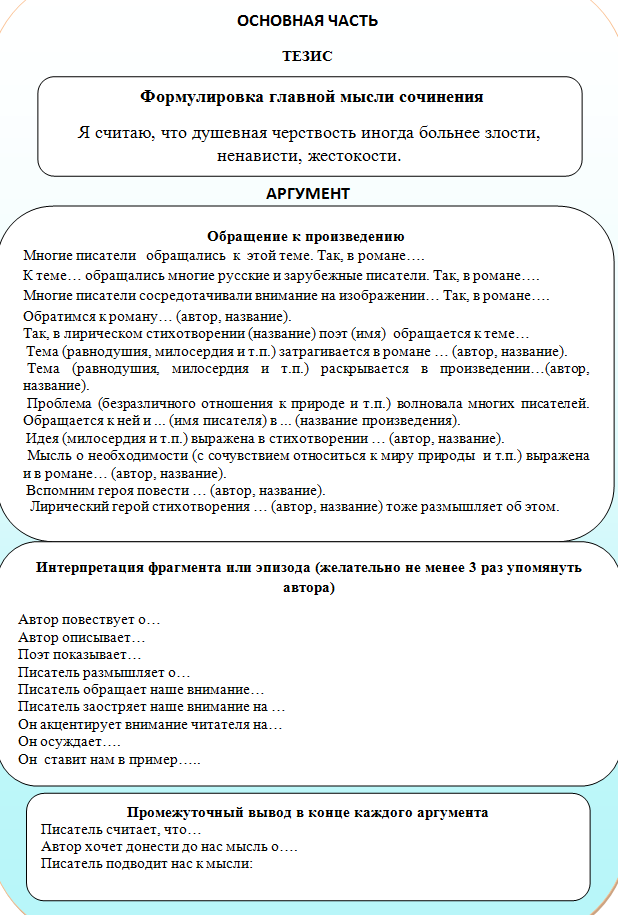 